REGISTRASIE VIR VEILINGAs ondergetekende, registreer ek_________________________________________ my hiermee as Koper by die SA BOERPERD TELERS GENOOTSKAP  Stêrhings 2020 veiling.Ek aanvaar dat indien die hoogste bod vir ‘n bepaalde Hings op my toegeslaan word, daardie bodprys onmiddellik betaalbaar sal wees deur my aan die SA BOERPERD TELERSGENOOTSKAPEk dra kennis van die besonderhede & teling van die Hingste.Die eienaar dra geen verantwoordelikheid indien die hings onvrugbaar verklaar word nie.Alle ander rëels en regulasies van die veiling en Sterhings projek soos van tyd tot tyd bekend gemaak, en waarvan ek bevestig ek kennis dra, bly van toepassing.Vervoer van die merrie is my eie verantwoordelikheid.Geteken te ________________________________ op _________________________________________								                _______________________________					                                                      HANDTEKENING VAN KOPERINFORMASIE: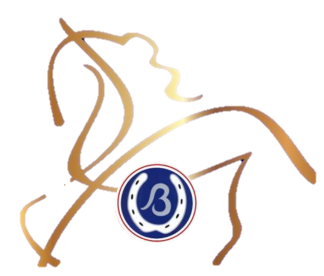 Naam:				_____________________________Pos-adres:			_______________________________________________________________________________________Kontak nommer:		____________________________E-pos:				_____________________________NA AFLOOP VAN DIE VEILINGNaam van Hings:		______________________________________________________________	Prys op veiling:		R_____________________		        	            Naam van Hings:		______________________________________________________________										           Prys op veiling:		R_____________________Naam van Hings:		______________________________________________________________Prys op veiling:		R_______________________________________________________HANDTEKENING VAN KOPER